زانكۆی سه‌ڵاحه‌دین-هه‌ولێر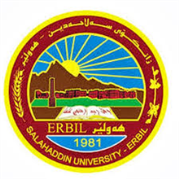 كۆلێژی:به‌شی:ژمێریاری                                                  فۆرمی سه‌روانه‌ی زێده‌كی مامۆستایان                                      مانگی: نیسانڕۆژ/ كاتژمێر8:30-9:309:30-10:3010:30-11:3011:30-12:3012:30-1:301:30-2:302:30-3:303:30-4:304:30-5:30شەممەP. Organic 2 nd year ChemistryGAP. Organic 2 nd year ChemistryGAP. Organic 2 nd year ChemistryGBP. Organic 2 nd year ChemistryGBP. Organic 2 nd year ChemistryGCP. Organic 2 nd year ChemistryGCیەك شەممەP. Organic 2 nd year ChemistryGDP. Organic 2 nd year ChemistryGDP. Organic 2 nd year ChemistryGEP. Organic 2 nd year ChemistryGEP. Organic 2 nd year ChemistryGFP. Organic 2 nd year ChemistryGFدوو شەممەResearch projectResearch projectسێ شەممەP. Organic 1st year ChemistryGA biology dep.P. Organic 1st year ChemistryGA biology dep.P. Organic 1st year ChemistryGB biology dep.P. Organic 1st year ChemistryGB biology dep.P. Organic 1st year ChemistryGC biology dep.P. Organic 1st year ChemistryGC biology dep.چوار شەممەپێنج شەممەڕۆژڕۆژڕێكه‌وتتیۆری تیۆری پراكتیكیژمارەی سەروانەڕۆژڕێكه‌وتتیۆری پراكتیكیژمارەی سەروانەشەممەشەممە2*3شەممە6/ 42*3یەك شەمەیەك شەمە2*3یەك شەمە7/ 42*3دوو شەمەدوو شەمە1/ 4دوو شەمە8/ 4سێ شەمەسێ شەمە2/ 42*3سێ شەمە9/ 42*3چوار شەمەچوار شەمە3/ 4چوار شەمە10/ 4پێنج شەمەپێنج شەمە4/ 4پێنج شەمە11/ 4 سه‌رپه‌رشتی پرۆژه‌ی ده‌رچونسه‌رپه‌رشتی پرۆژه‌ی ده‌رچونسه‌رپه‌رشتی پرۆژه‌ی ده‌رچون22سه‌رپه‌رشتی پرۆژه‌ی ده‌رچونسه‌رپه‌رشتی پرۆژه‌ی ده‌رچون2كۆى كاتژمێره‌كانكۆى كاتژمێره‌كانكۆى كاتژمێره‌كان2020كۆى كاتژمێره‌كانكۆى كاتژمێره‌كان2020ڕۆژڕۆژڕێكه‌وتتیۆری تیۆری پراكتیكیژمارەی سەروانەڕۆژڕێكه‌وتتیۆری پراكتیكیژمارەی سەروانەشەممەشەممە13/ 42*3شەممە20/ 42*3یەك شەمەیەك شەمە14/ 42*3یەك شەمە21/ 42*3دوو شەمەدوو شەمە15/ 4دوو شەمە22/ 4سێ شەمەسێ شەمە16/ 42*3سێ شەمە23/ 42*3چوار شەمەچوار شەمە17/ 4چوار شەمە24/ 4پێنج شەمەپێنج شەمە18/ 4پێنج شەمە25/ 4سه‌رپه‌رشتی پرۆژه‌ی ده‌رچونسه‌رپه‌رشتی پرۆژه‌ی ده‌رچونسه‌رپه‌رشتی پرۆژه‌ی ده‌رچون22سه‌رپه‌رشتی پرۆژه‌ی ده‌رچونسه‌رپه‌رشتی پرۆژه‌ی ده‌رچون2كۆى كاتژمێره‌كانكۆى كاتژمێره‌كانكۆى كاتژمێره‌كان2020كۆى كاتژمێره‌كانكۆى كاتژمێره‌كان2020ڕۆژڕێكه‌وتتیۆری پراكتیكیژمارەی سەروانەناوی مامۆستا: هاوژین یاسین حسیننازناوی زانستی: م.یاریدەدەربەشوانەى ياسايى:١٢بەشوانەی هەمواركراو:١١ته‌مه‌ن:٣٤كۆی سەروانە:٢٠هۆكاری دابه‌زینی نیساب:لیژنەی دلنیای جۆریناوی مامۆستا: هاوژین یاسین حسیننازناوی زانستی: م.یاریدەدەربەشوانەى ياسايى:١٢بەشوانەی هەمواركراو:١١ته‌مه‌ن:٣٤كۆی سەروانە:٢٠هۆكاری دابه‌زینی نیساب:لیژنەی دلنیای جۆریناوی مامۆستا: هاوژین یاسین حسیننازناوی زانستی: م.یاریدەدەربەشوانەى ياسايى:١٢بەشوانەی هەمواركراو:١١ته‌مه‌ن:٣٤كۆی سەروانە:٢٠هۆكاری دابه‌زینی نیساب:لیژنەی دلنیای جۆریناوی مامۆستا: هاوژین یاسین حسیننازناوی زانستی: م.یاریدەدەربەشوانەى ياسايى:١٢بەشوانەی هەمواركراو:١١ته‌مه‌ن:٣٤كۆی سەروانە:٢٠هۆكاری دابه‌زینی نیساب:لیژنەی دلنیای جۆریناوی مامۆستا: هاوژین یاسین حسیننازناوی زانستی: م.یاریدەدەربەشوانەى ياسايى:١٢بەشوانەی هەمواركراو:١١ته‌مه‌ن:٣٤كۆی سەروانە:٢٠هۆكاری دابه‌زینی نیساب:لیژنەی دلنیای جۆریناوی مامۆستا: هاوژین یاسین حسیننازناوی زانستی: م.یاریدەدەربەشوانەى ياسايى:١٢بەشوانەی هەمواركراو:١١ته‌مه‌ن:٣٤كۆی سەروانە:٢٠هۆكاری دابه‌زینی نیساب:لیژنەی دلنیای جۆریناوی مامۆستا: هاوژین یاسین حسیننازناوی زانستی: م.یاریدەدەربەشوانەى ياسايى:١٢بەشوانەی هەمواركراو:١١ته‌مه‌ن:٣٤كۆی سەروانە:٢٠هۆكاری دابه‌زینی نیساب:لیژنەی دلنیای جۆریشەممە27/ 4ناوی مامۆستا: هاوژین یاسین حسیننازناوی زانستی: م.یاریدەدەربەشوانەى ياسايى:١٢بەشوانەی هەمواركراو:١١ته‌مه‌ن:٣٤كۆی سەروانە:٢٠هۆكاری دابه‌زینی نیساب:لیژنەی دلنیای جۆریناوی مامۆستا: هاوژین یاسین حسیننازناوی زانستی: م.یاریدەدەربەشوانەى ياسايى:١٢بەشوانەی هەمواركراو:١١ته‌مه‌ن:٣٤كۆی سەروانە:٢٠هۆكاری دابه‌زینی نیساب:لیژنەی دلنیای جۆریناوی مامۆستا: هاوژین یاسین حسیننازناوی زانستی: م.یاریدەدەربەشوانەى ياسايى:١٢بەشوانەی هەمواركراو:١١ته‌مه‌ن:٣٤كۆی سەروانە:٢٠هۆكاری دابه‌زینی نیساب:لیژنەی دلنیای جۆریناوی مامۆستا: هاوژین یاسین حسیننازناوی زانستی: م.یاریدەدەربەشوانەى ياسايى:١٢بەشوانەی هەمواركراو:١١ته‌مه‌ن:٣٤كۆی سەروانە:٢٠هۆكاری دابه‌زینی نیساب:لیژنەی دلنیای جۆریناوی مامۆستا: هاوژین یاسین حسیننازناوی زانستی: م.یاریدەدەربەشوانەى ياسايى:١٢بەشوانەی هەمواركراو:١١ته‌مه‌ن:٣٤كۆی سەروانە:٢٠هۆكاری دابه‌زینی نیساب:لیژنەی دلنیای جۆریناوی مامۆستا: هاوژین یاسین حسیننازناوی زانستی: م.یاریدەدەربەشوانەى ياسايى:١٢بەشوانەی هەمواركراو:١١ته‌مه‌ن:٣٤كۆی سەروانە:٢٠هۆكاری دابه‌زینی نیساب:لیژنەی دلنیای جۆریناوی مامۆستا: هاوژین یاسین حسیننازناوی زانستی: م.یاریدەدەربەشوانەى ياسايى:١٢بەشوانەی هەمواركراو:١١ته‌مه‌ن:٣٤كۆی سەروانە:٢٠هۆكاری دابه‌زینی نیساب:لیژنەی دلنیای جۆرییەك شەمە28/ 4ناوی مامۆستا: هاوژین یاسین حسیننازناوی زانستی: م.یاریدەدەربەشوانەى ياسايى:١٢بەشوانەی هەمواركراو:١١ته‌مه‌ن:٣٤كۆی سەروانە:٢٠هۆكاری دابه‌زینی نیساب:لیژنەی دلنیای جۆریناوی مامۆستا: هاوژین یاسین حسیننازناوی زانستی: م.یاریدەدەربەشوانەى ياسايى:١٢بەشوانەی هەمواركراو:١١ته‌مه‌ن:٣٤كۆی سەروانە:٢٠هۆكاری دابه‌زینی نیساب:لیژنەی دلنیای جۆریناوی مامۆستا: هاوژین یاسین حسیننازناوی زانستی: م.یاریدەدەربەشوانەى ياسايى:١٢بەشوانەی هەمواركراو:١١ته‌مه‌ن:٣٤كۆی سەروانە:٢٠هۆكاری دابه‌زینی نیساب:لیژنەی دلنیای جۆریناوی مامۆستا: هاوژین یاسین حسیننازناوی زانستی: م.یاریدەدەربەشوانەى ياسايى:١٢بەشوانەی هەمواركراو:١١ته‌مه‌ن:٣٤كۆی سەروانە:٢٠هۆكاری دابه‌زینی نیساب:لیژنەی دلنیای جۆریناوی مامۆستا: هاوژین یاسین حسیننازناوی زانستی: م.یاریدەدەربەشوانەى ياسايى:١٢بەشوانەی هەمواركراو:١١ته‌مه‌ن:٣٤كۆی سەروانە:٢٠هۆكاری دابه‌زینی نیساب:لیژنەی دلنیای جۆریناوی مامۆستا: هاوژین یاسین حسیننازناوی زانستی: م.یاریدەدەربەشوانەى ياسايى:١٢بەشوانەی هەمواركراو:١١ته‌مه‌ن:٣٤كۆی سەروانە:٢٠هۆكاری دابه‌زینی نیساب:لیژنەی دلنیای جۆریناوی مامۆستا: هاوژین یاسین حسیننازناوی زانستی: م.یاریدەدەربەشوانەى ياسايى:١٢بەشوانەی هەمواركراو:١١ته‌مه‌ن:٣٤كۆی سەروانە:٢٠هۆكاری دابه‌زینی نیساب:لیژنەی دلنیای جۆریدوو شەمە29/ 4ناوی مامۆستا: هاوژین یاسین حسیننازناوی زانستی: م.یاریدەدەربەشوانەى ياسايى:١٢بەشوانەی هەمواركراو:١١ته‌مه‌ن:٣٤كۆی سەروانە:٢٠هۆكاری دابه‌زینی نیساب:لیژنەی دلنیای جۆریناوی مامۆستا: هاوژین یاسین حسیننازناوی زانستی: م.یاریدەدەربەشوانەى ياسايى:١٢بەشوانەی هەمواركراو:١١ته‌مه‌ن:٣٤كۆی سەروانە:٢٠هۆكاری دابه‌زینی نیساب:لیژنەی دلنیای جۆریناوی مامۆستا: هاوژین یاسین حسیننازناوی زانستی: م.یاریدەدەربەشوانەى ياسايى:١٢بەشوانەی هەمواركراو:١١ته‌مه‌ن:٣٤كۆی سەروانە:٢٠هۆكاری دابه‌زینی نیساب:لیژنەی دلنیای جۆریناوی مامۆستا: هاوژین یاسین حسیننازناوی زانستی: م.یاریدەدەربەشوانەى ياسايى:١٢بەشوانەی هەمواركراو:١١ته‌مه‌ن:٣٤كۆی سەروانە:٢٠هۆكاری دابه‌زینی نیساب:لیژنەی دلنیای جۆریناوی مامۆستا: هاوژین یاسین حسیننازناوی زانستی: م.یاریدەدەربەشوانەى ياسايى:١٢بەشوانەی هەمواركراو:١١ته‌مه‌ن:٣٤كۆی سەروانە:٢٠هۆكاری دابه‌زینی نیساب:لیژنەی دلنیای جۆریناوی مامۆستا: هاوژین یاسین حسیننازناوی زانستی: م.یاریدەدەربەشوانەى ياسايى:١٢بەشوانەی هەمواركراو:١١ته‌مه‌ن:٣٤كۆی سەروانە:٢٠هۆكاری دابه‌زینی نیساب:لیژنەی دلنیای جۆریناوی مامۆستا: هاوژین یاسین حسیننازناوی زانستی: م.یاریدەدەربەشوانەى ياسايى:١٢بەشوانەی هەمواركراو:١١ته‌مه‌ن:٣٤كۆی سەروانە:٢٠هۆكاری دابه‌زینی نیساب:لیژنەی دلنیای جۆریسێ شەمە30/ 4ناوی مامۆستا: هاوژین یاسین حسیننازناوی زانستی: م.یاریدەدەربەشوانەى ياسايى:١٢بەشوانەی هەمواركراو:١١ته‌مه‌ن:٣٤كۆی سەروانە:٢٠هۆكاری دابه‌زینی نیساب:لیژنەی دلنیای جۆریناوی مامۆستا: هاوژین یاسین حسیننازناوی زانستی: م.یاریدەدەربەشوانەى ياسايى:١٢بەشوانەی هەمواركراو:١١ته‌مه‌ن:٣٤كۆی سەروانە:٢٠هۆكاری دابه‌زینی نیساب:لیژنەی دلنیای جۆریناوی مامۆستا: هاوژین یاسین حسیننازناوی زانستی: م.یاریدەدەربەشوانەى ياسايى:١٢بەشوانەی هەمواركراو:١١ته‌مه‌ن:٣٤كۆی سەروانە:٢٠هۆكاری دابه‌زینی نیساب:لیژنەی دلنیای جۆریناوی مامۆستا: هاوژین یاسین حسیننازناوی زانستی: م.یاریدەدەربەشوانەى ياسايى:١٢بەشوانەی هەمواركراو:١١ته‌مه‌ن:٣٤كۆی سەروانە:٢٠هۆكاری دابه‌زینی نیساب:لیژنەی دلنیای جۆریناوی مامۆستا: هاوژین یاسین حسیننازناوی زانستی: م.یاریدەدەربەشوانەى ياسايى:١٢بەشوانەی هەمواركراو:١١ته‌مه‌ن:٣٤كۆی سەروانە:٢٠هۆكاری دابه‌زینی نیساب:لیژنەی دلنیای جۆریناوی مامۆستا: هاوژین یاسین حسیننازناوی زانستی: م.یاریدەدەربەشوانەى ياسايى:١٢بەشوانەی هەمواركراو:١١ته‌مه‌ن:٣٤كۆی سەروانە:٢٠هۆكاری دابه‌زینی نیساب:لیژنەی دلنیای جۆریناوی مامۆستا: هاوژین یاسین حسیننازناوی زانستی: م.یاریدەدەربەشوانەى ياسايى:١٢بەشوانەی هەمواركراو:١١ته‌مه‌ن:٣٤كۆی سەروانە:٢٠هۆكاری دابه‌زینی نیساب:لیژنەی دلنیای جۆریچوار شەمەناوی مامۆستا: هاوژین یاسین حسیننازناوی زانستی: م.یاریدەدەربەشوانەى ياسايى:١٢بەشوانەی هەمواركراو:١١ته‌مه‌ن:٣٤كۆی سەروانە:٢٠هۆكاری دابه‌زینی نیساب:لیژنەی دلنیای جۆریناوی مامۆستا: هاوژین یاسین حسیننازناوی زانستی: م.یاریدەدەربەشوانەى ياسايى:١٢بەشوانەی هەمواركراو:١١ته‌مه‌ن:٣٤كۆی سەروانە:٢٠هۆكاری دابه‌زینی نیساب:لیژنەی دلنیای جۆریناوی مامۆستا: هاوژین یاسین حسیننازناوی زانستی: م.یاریدەدەربەشوانەى ياسايى:١٢بەشوانەی هەمواركراو:١١ته‌مه‌ن:٣٤كۆی سەروانە:٢٠هۆكاری دابه‌زینی نیساب:لیژنەی دلنیای جۆریناوی مامۆستا: هاوژین یاسین حسیننازناوی زانستی: م.یاریدەدەربەشوانەى ياسايى:١٢بەشوانەی هەمواركراو:١١ته‌مه‌ن:٣٤كۆی سەروانە:٢٠هۆكاری دابه‌زینی نیساب:لیژنەی دلنیای جۆریناوی مامۆستا: هاوژین یاسین حسیننازناوی زانستی: م.یاریدەدەربەشوانەى ياسايى:١٢بەشوانەی هەمواركراو:١١ته‌مه‌ن:٣٤كۆی سەروانە:٢٠هۆكاری دابه‌زینی نیساب:لیژنەی دلنیای جۆریناوی مامۆستا: هاوژین یاسین حسیننازناوی زانستی: م.یاریدەدەربەشوانەى ياسايى:١٢بەشوانەی هەمواركراو:١١ته‌مه‌ن:٣٤كۆی سەروانە:٢٠هۆكاری دابه‌زینی نیساب:لیژنەی دلنیای جۆریناوی مامۆستا: هاوژین یاسین حسیننازناوی زانستی: م.یاریدەدەربەشوانەى ياسايى:١٢بەشوانەی هەمواركراو:١١ته‌مه‌ن:٣٤كۆی سەروانە:٢٠هۆكاری دابه‌زینی نیساب:لیژنەی دلنیای جۆریپێنج شەمەناوی مامۆستا: هاوژین یاسین حسیننازناوی زانستی: م.یاریدەدەربەشوانەى ياسايى:١٢بەشوانەی هەمواركراو:١١ته‌مه‌ن:٣٤كۆی سەروانە:٢٠هۆكاری دابه‌زینی نیساب:لیژنەی دلنیای جۆریناوی مامۆستا: هاوژین یاسین حسیننازناوی زانستی: م.یاریدەدەربەشوانەى ياسايى:١٢بەشوانەی هەمواركراو:١١ته‌مه‌ن:٣٤كۆی سەروانە:٢٠هۆكاری دابه‌زینی نیساب:لیژنەی دلنیای جۆریناوی مامۆستا: هاوژین یاسین حسیننازناوی زانستی: م.یاریدەدەربەشوانەى ياسايى:١٢بەشوانەی هەمواركراو:١١ته‌مه‌ن:٣٤كۆی سەروانە:٢٠هۆكاری دابه‌زینی نیساب:لیژنەی دلنیای جۆریناوی مامۆستا: هاوژین یاسین حسیننازناوی زانستی: م.یاریدەدەربەشوانەى ياسايى:١٢بەشوانەی هەمواركراو:١١ته‌مه‌ن:٣٤كۆی سەروانە:٢٠هۆكاری دابه‌زینی نیساب:لیژنەی دلنیای جۆریناوی مامۆستا: هاوژین یاسین حسیننازناوی زانستی: م.یاریدەدەربەشوانەى ياسايى:١٢بەشوانەی هەمواركراو:١١ته‌مه‌ن:٣٤كۆی سەروانە:٢٠هۆكاری دابه‌زینی نیساب:لیژنەی دلنیای جۆریناوی مامۆستا: هاوژین یاسین حسیننازناوی زانستی: م.یاریدەدەربەشوانەى ياسايى:١٢بەشوانەی هەمواركراو:١١ته‌مه‌ن:٣٤كۆی سەروانە:٢٠هۆكاری دابه‌زینی نیساب:لیژنەی دلنیای جۆریناوی مامۆستا: هاوژین یاسین حسیننازناوی زانستی: م.یاریدەدەربەشوانەى ياسايى:١٢بەشوانەی هەمواركراو:١١ته‌مه‌ن:٣٤كۆی سەروانە:٢٠هۆكاری دابه‌زینی نیساب:لیژنەی دلنیای جۆریسه‌رپه‌رشتی پرۆژه‌ی ده‌رچونسه‌رپه‌رشتی پرۆژه‌ی ده‌رچونناوی مامۆستا: هاوژین یاسین حسیننازناوی زانستی: م.یاریدەدەربەشوانەى ياسايى:١٢بەشوانەی هەمواركراو:١١ته‌مه‌ن:٣٤كۆی سەروانە:٢٠هۆكاری دابه‌زینی نیساب:لیژنەی دلنیای جۆریناوی مامۆستا: هاوژین یاسین حسیننازناوی زانستی: م.یاریدەدەربەشوانەى ياسايى:١٢بەشوانەی هەمواركراو:١١ته‌مه‌ن:٣٤كۆی سەروانە:٢٠هۆكاری دابه‌زینی نیساب:لیژنەی دلنیای جۆریناوی مامۆستا: هاوژین یاسین حسیننازناوی زانستی: م.یاریدەدەربەشوانەى ياسايى:١٢بەشوانەی هەمواركراو:١١ته‌مه‌ن:٣٤كۆی سەروانە:٢٠هۆكاری دابه‌زینی نیساب:لیژنەی دلنیای جۆریناوی مامۆستا: هاوژین یاسین حسیننازناوی زانستی: م.یاریدەدەربەشوانەى ياسايى:١٢بەشوانەی هەمواركراو:١١ته‌مه‌ن:٣٤كۆی سەروانە:٢٠هۆكاری دابه‌زینی نیساب:لیژنەی دلنیای جۆریناوی مامۆستا: هاوژین یاسین حسیننازناوی زانستی: م.یاریدەدەربەشوانەى ياسايى:١٢بەشوانەی هەمواركراو:١١ته‌مه‌ن:٣٤كۆی سەروانە:٢٠هۆكاری دابه‌زینی نیساب:لیژنەی دلنیای جۆریناوی مامۆستا: هاوژین یاسین حسیننازناوی زانستی: م.یاریدەدەربەشوانەى ياسايى:١٢بەشوانەی هەمواركراو:١١ته‌مه‌ن:٣٤كۆی سەروانە:٢٠هۆكاری دابه‌زینی نیساب:لیژنەی دلنیای جۆریناوی مامۆستا: هاوژین یاسین حسیننازناوی زانستی: م.یاریدەدەربەشوانەى ياسايى:١٢بەشوانەی هەمواركراو:١١ته‌مه‌ن:٣٤كۆی سەروانە:٢٠هۆكاری دابه‌زینی نیساب:لیژنەی دلنیای جۆریكۆى كاتژمێره‌كانكۆى كاتژمێره‌كانكاتژمێر	XXX    دینار    دینارواژۆی مامۆستاسەرۆكی بەشڕاگری كۆلیژ